Українська література 1курс                                 група Б-101Кількість годин: 4 год. на тижденьВид навчального завдання: скласти опорний конспект, виконати завдання.ВАЖЛИВО!!!!!!!!Завдання аудиторних  і домашніх робіт виконувати У ЗОШИТІ та надсилати ФОТО (кожна сторінка окремо) робіт  у ЗАЗНАЧЕНИЙ ТЕРМІН  на гугл класСКАЧАТИ  ПІДРУЧНИК ( працюємо за сторінками підручника)11-klas-ukrajinska-literatura-slonovska-2019-stand.pdf https://pidruchnyk.com.ua/1237-ukrliteratura-avramenko-11klas.html 12 тиждень ТЕРМІН  до  04 червня ДВІ ПАРИ НА ТИЖДЕНЬІ.Опрацювання консультативного матеріалу                                                                                                                                                                                                          ІІ. ПИСЬМОВО Виконання роботи 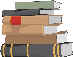 Перлини західноукраїнської літератури. «Під чужим небом»ТЕМА І.  Перлини західноукраїнської літератури. Автономність, відкритість зарубіжним традиціям і новітнім процесам, розвиток української літератури в Західній Україні до 1939 р.  Богдан-Ігор Антонич «Зелена Євангелія», «Різдво». Коротко про митця. Аполітичність, наскрізна життєствердність, метафоричність і міфологізм поезій; екзотика лемківського краю в контексті вселюдських мотивів. Лемківська конкретика як джерело образних асоціацій. «Зелена Євангелія» – нерозривна єдність природи і людини, ідея життєствердження. Поєднання язичницьких мотивів із християнськими («Різдво»). Роздуми над поезією Б.-І.Антонича.Прочитайте матеріал про розвиток літератури в Західній Україні (до 1939 р.)  с.132-133  https://pidruchnyk.com.ua/1237-ukrliteratura-avramenko-11klas.html     і доповніть інформацію  ПИСЬМОВО (2-3 речення)     Історичні обставини. ____________________________ Угруповання. _________________________Лірика._____________Проза.___________________Драматургія____________________Ознайомтесь із матеріалом про життя і творчість письменника за підручником (с.134-136):              https://pidruchnyk.com.ua/1237-ukrliteratura-avramenko-11klas.html                Перегляньте за посиланням відео ОБОВ’ЯЗКОВО                 https://www.youtube.com/watch?v=me_stnppW2sСкладіть конспект «Життя і творчість Богдана-Ігоря Антонича», за опорною схемою:Життя і творчість Богдана-Ігоря АнтоничаБогдан-Ігор Антонич народився ________________року в селі___________ на Лемківщині (тепер територія Польщі) у родині ______________ священика. Родина Антоничів покинула рідне село, бо воно ___________________.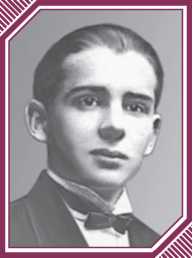 ОСВІТА Через слабке здоров’я Богдан не ходив до початкової школи, до навчання в______________ готувався, беручи приватні уроки. Учився добре, був музично обдарованим. Середню освіту здобував у ___________гімназії. З 1928 по 1933 р. навчався на філологічному факультеті (щоправда, тоді його називали філософським) Львівського університету. Гурток україністів часто заслуховував його філологічні студії. Б.-І. Антонич виступав зі своїми поезіями перед університетськими друзями. Після закінчення університету юнак віддав перевагу літературній діяльності, з якої і жив. Він побоювався вчителювання: «Як піду на практику, а потім на посаду, то вже нічого не напишу».ТВОРЧІСТЬ________р. виходить друком перша його книжка «Привітання життя», що відразу привернула увагу львівської літературної громадськості. Закінчення університету збіглося з виходом у світ другої збірки «Три перстені» (1933), яка зробила Б.-І. Антонича відомим західноукраїнським письменником.З 1933 по 1937 р. Б.-І. Антонич написав ще три книжки, але тільки одна з них вийшла друком за його життя — «___________» (1936). Дві інші — «Зелена Євангелія» і «Ротації» — посмертні видання, датовані 1937 р. У цей час поет працює над оперною драмою «Довбуш», мистецтвознавчими, теоретичними статтями, над романом «На тому березі», який, на жаль, він так і не завершив. Через хворобу Б.-І. Антонич помер зовсім молодим. Це сталося ___________р. Поет похований на _______________ цвинтарі                                 в   м. ____________.ПОЕТИЧНА ТВОРЧІСТЬ БОГДАНА-ІГОРЯ АНТОНИЧАВипишіть відомості з теорії літератури в зошит (асоціативність, міфологізм) (с.135-136):              https://pidruchnyk.com.ua/1237-ukrliteratura-avramenko-11klas.html Ознайомтесь із поезією «Різдво», прочитавши її  на с.137 https://pidruchnyk.com.ua/1237-ukrliteratura-avramenko-11klas.html, або прослухавши аудіозапис: https://www.youtube.com/watch?v=GhtJr68kvaUОзнайомтесь із поезією «Зелена Євангелія», прочитавши її  на с.138 https://pidruchnyk.com.ua/1237-ukrliteratura-avramenko-11klas.html, ОБОВ*ЯЗКОВО подивитися! Аналіз поезій https://www.youtube.com/watch?v=cCRXp-GINQQ «Різдво»https://www.youtube.com/watch?v=6sL88MaEtao«Зелена Євангелія»Проаналізуйте поезії  за планом:Аналіз  поезії Б.-І.Антонича «Різдво»Словникова роботаКрисані - капелюхиРік написання _________________________________Автор/псевдонім/перифраз ________________Рід: _________________Жанр _________________________________________ 5. Напрям:_________________________6.Місце подій:_____________________5.Історія написання:___________________6.Мотив: __________________________________________________________ 7.Строфа:два катрени.8. Художні засоби допишітьметафори: ________________епітети: _________________персоніфікація_________________символи: золотий горіх- символ доліінверсія: ____________________ПІДСУМОК: Продовжіть речення:Від твору «Різдво» в мене залишилось враження …Мені найбільше припало до душі …Аналіз  поезії Б.-І.Антонича «Зелена Євангелія»Рік написання _________________________________Вид лірики________________Мотив: _________________Жанр: _________________________________________ 5. Образи та картини  в поезії:_________________________6.Ліричний герой:ЛГ захоплений красою світу5Особливості побудови твору:поезія складається з двох катренів.6. Художні засоби допишітьпорівняння: ________________епітети: _________________діалектизми:_________________окличні речення: ____________________неповні речення: ____________________омоніми (омофони):сонце – сон це.7. Поезії Антонича притаманні язичницькі мотиви. Автор наче поклоняється землі, як і його далекі предки.ПІДСУМОК: Продовжіть речення:1.«Зелена Євангелія» мені запам’ятається…2.З чим та з якими кольорами у вас асоціюється назва твору «Зелена Євангелія»?  Розфарбуйте.ТЕМА  ІІ.  Осип Турянський. «Поза межами болю». Коротко про письменника. Історичний матеріал Першої світової війни як предмет художнього узагальнення й філософського осмислення. Поема в прозі, що хвилює, єднає людські серця, звільняє і просвітлює душу. Умовність зображення (події поза конкретним часом і простором). Загальнолюдські мотиви і гуманістичні цінності. Біологічні інстинкти і духовна воля до життя: ідея перемоги духу над матерією. Гуманістичний, життєствердний пафос поеми в прозі, його вселюдська значимість і всеохопністьОзнайомтесь із матеріалом про життя і творчість письменника за підручником (с.140-141):              https://pidruchnyk.com.ua/1237-ukrliteratura-avramenko-11klas.html                Перегляньте за посиланням відео ОБОВ’ЯЗКОВО                 https://www.youtube.com/watch?v=x1NxQJUP0EA біографія2.Складіть конспект «Життя і творчість Осипа Турянського», за опорною схемою:Життя і творчість Осипа ТурянськогоОсип Турянський народився 22 лютого ______р. в селі  _______________і (нині Радехівський район Львівської області) у _____________ родині. ОСВІТАСпочатку навчався в ___________ школі, потім — у Львівській ________ гімназії. Вищу освіту здобув, закінчивши філософський факультет ___________ університету.1907 р. захистив докторську дисертацію та отримав ступінь доктора філософії. 31910  року викладає ____________ словесність у місті ______________.Одружився з______________. Син Осипа Турянського______________. Навесні 1914 р. його мобілізували в ___________армію й відправили на сербсько-австрійський фронт. О. Турянський потрапив у сербський полон у ______році. Його разом з іншими австрійськими солдатами було етаповано через гори _____________. Це був шлях смерті: через голод і холод гинули не тільки полонені, а й сербські конвоїри. Вижило тоді лише 15 тис. полонених, серед них був і О. Турянський. Жахливі спогади про голод і сніговий полон узято за основу твору «____________». Фінальна сцена подібна до реальних подій: з-поміж шести замерзлих полонених серби помітили сьомого, який ледь рухався; його повертали до життя занурюванням у холодну воду. ТВОРЧІСТЬЯк письменник, О. Турянський дебютував 1908 р., опублікувавши у віденському альманасі «____________» декілька новел. Після повернення з війни письменник викладав право у ____________ університеті. 1921 р. виходить друком повість-поема «Поза межами болю» (написана 1917 р.). Вона мала великий резонанс у тодішньому суспільстві. До Галичини О. Турянський повернувся 1923 р., він займається видавничою діяльністю, викладає латину, ______________ мови. 1926 р. прозаїк написав книжку «_________» з двома гумористично-сатиричними оповіданнями. 1927р сатиричну комедію «__________», спрямовану проти «українського рабства»1933 р. з’являється останній твір О. Турянського — роман «_______», про __________ у Галичині 1902 р. Однак цей твір не був належно оцінений.О. Турянський мав слабке здоров’я через перебування в сербському полоні. Його життя обірвалося 28 _______ 1933р. Похований на ___________ цвинтарі в м. Львові.1989 році знято фільм « Поза межами болю» режисером ____________.Псевдонім Турянського_____________________ТВОРЧІСТЬ ОСИПА ТУРЯНСЬКОГОВипишіть відомості з теорії літератури в зошит (Поема в прозі (повість-поема) (с.142):                  https://pidruchnyk.com.ua/1237-ukrliteratura-avramenko-11klas.html 2.Перегляньте буктрейлер за посиланням ОБОВ’ЯЗКОВО !!!!   https://www.youtube.com/watch?v=5o9OFnNIf-A 3. Прочитайте твір «Поза межами болю» або перегляньте                                    ФІЛЬМ https://www.youtube.com/watch?v=IECXjTduuCM  4. Опрацюйте матеріал про повість-поему О. Турянського «Поза межами болю» і складіть літературний паспорт до твору.Аналіз  твору Осипа Турянського «Поза межами болю».Твір про поневіряння військовополонених, колишніх солдатів австрійської армії, сімох друзів у нещасті. Утікши від охоронців, чоловіки опиняються наодинці з дикою природою, де лише сніг, холод, голод і жодної живої душі. Найбільша небезпека для втікачів — замерзнути в лютий зимовий мороз.1.Рік написання _________________________________Літературний рід________________Ознаки якої течії модернізму ви помітили?: _________________Жанр: _________________________________________ 5. Особливості композиції:_________________________6.Кому присвячений твір:__________________7.Тема:__________8. Ідея:_____________9. Від чийого імені йде виклад подій?________________10.Чи випадковим є ім’я оповідача?_____________11.Назвіть інших персонажів твору: українець_______________,поляк_________________,угорець__________, серби__________________12.Коли відбуваються події ___________________13. Для надання виразності своїй оповіді О. Турянський використовує_____.14.Характер твору______.15.Скільки було втікачів-полонених___________16.Урятував головного героя________________17.Серби вели через гори ___________________тисяч полонених.18.Події розгортаються______________.19.Випишіть характеристики героїв повісті.(7 осіб)20. Художні засоби твору.ПІДСУМОК: Продовжіть речення:1. У творі Осипа Турянського «Поза межами болю» мене  найбільше вразило……2.Найбільше уваги привернув образ……